「令和４年度高校入試　羽水高校　探究特進科入試説明会」のご案内■概要期日：　令和３年１１月２７日（土）場所：　福井県立羽水高等学校（第１講義室）時間：　９：３０～１１：３０（受付９：００～９：３０）時程：　下表のとおり（※申込み人数が多くなった場合は、別途ご連絡します。）９：００　生徒玄関より第１講義室へ　受付後入室してください。    ９：３０　（1）校長挨拶　　　　　（2）探究特進科の教育について　　　　　（3）探究特進科の特色選抜について　　　　　　　　質疑応答　　　　　（4）個別入試相談　　　　※個別入試相談は、希望する生徒と保護者または中学校教員と別室にて行います。生徒だけの相談は行いません。１１：３０  終了■申込み方法「令和４年度高校入試　羽水高校　探究特進科入試説明会」に参加を希望される方は、下記のＱＲコードから必要事項をご記入の上、送信をお願いいたします。以下の宛先にＦＡＸにて直接申し込みをいただくこともできます。なお生徒のみ参加の場合は、必ず保護者の承諾を得て申し込みをしてください。●申し込みフォーム　　　　　●ＦＡＸ　０７７６－３６－１６７６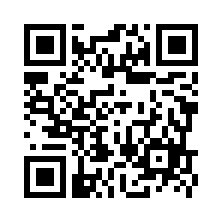 ■担当　福井県立羽水高等学校　探究企画部　TEL 0776-36-1678  （FAXで申し込みされる方は、下の点線で切らずにこのまま送信してください。）ＦＡＸ　0776-36-1676　※　１１月２２日（月）までにお申し込みください。「令和４年度高校入試　羽水高校　探究特進科入試説明会」参加申込書参加保護者氏名(教員氏名)参加生徒氏名個別入試相談を希望しますか？　　　します　　　　　しません在籍中学校名